WelcomeThe Third Sunday of Easter14 April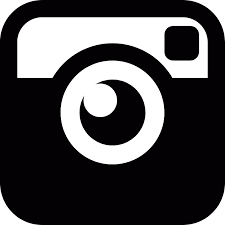 actorschurch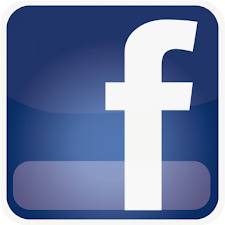 St. Paul’s Covent Garden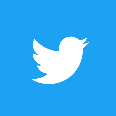 @actorschurchPlease switch off all mobile phones. BEWARE: We do occasionally suffer from theft: take care of your belongingsAccessibilityLarge Print versions of the Order of Service are available. Gluten free wafers are available. Hearing loop installed; collect a receiver from the back of church. info@actorschurch.org 020 7836 5221 www.actorschurch.orgWe stand as the Altar Party enters and sing the hymnAlleluia! Sing to Jesus!
His the sceptre, his the throne;
alleluia! His the triumph,
his the victory alone:
hark! The songs of peaceful Sion
thunder like a mighty flood;
Jesus out of every nation
hath redeemed us by his blood.

2 Alleluia! Not as orphans
are we left in sorrow now;
alleluia! He is near us,
faith believes, nor questions how:
though the cloud from sight received him,
when the forty days were o’er,
shall our hearts forget his promise,
“I am with you evermore”?

3 Alleluia! Bread of angels,
thou on earth our food, our stay;
alleluia! Here the sinful
flee to thee from day to day:
intercessor, friend of sinners,
earth’s Redeemer, plead for me,
where the songs of all the sinless
sweep across the crystal sea.

4 Alleluia! King eternal,
thee the Lord of Lords we own;
alleluia! Born of Mary,
earth thy footstool, heaven thy throne:
thou within the veil hast entered,
robed in flesh, our great high priest;
thou on earth both priest and victim
in the Eucharistic feast.

The Priest goes to the Lectern and says:Priest	In the name of the Father, and of the Son and of the Holy Spirit. All  	Amen. Priest	The Lord be with you All	and also with you.Priest	Alleluia, Christ is RisenAll	He is Risen indeed. Alleluia. The priest introduces the service and then leads the congregation in prayer:Almighty God,
to whom all hearts are open,
all desires known,
and from whom no secrets are hidden:
cleanse the thoughts of our hearts
by the inspiration of your Holy Spirit,
that we may perfectly love you, and worthily magnify your holy name; through Christ our Lord.
Amen.The priest invites the congregation to seek God’s mercy and grace. We say together:Almighty God, our heavenly Father, we have sinned against you and against our neighbourin thought and word and deed,through negligence, throughweakness,through our own deliberate fault.We are truly sorry and repent of all our sins.For the sake of your Son JesusChrist, who died for us, forgive us all that is pastand grant that we may serve you innewness of lifeto the glory of your name. Amen. The Priest announces the Absolution to which all reply: Amen. The Gloria is sung from the separate music sheet. The prayer of the day – the Collect – is sung. Almighty Father, who in your great mercy gladdened the disciples with the sight of the risen Lord: give us such knowledge of his presence with us, that we may be strengthened and sustained by his risen life
and serve you continually in righteousness and truth; through Jesus Christ your Son our Lord, who is alive and reigns with you,
in the unity of the Holy Spirit, one God, now and for ever. Amen.We sit for the first and second readings.First Reading Acts 3.12-19, read by Josephine12Peter addressed the people, ‘You Israelites, why do you wonder at this, or why do you stare at us, as though by our own power or piety we had made him walk? 13The God of Abraham, the God of Isaac, and the God of Jacob, the God of our ancestors has glorified his servant Jesus, whom you handed over and rejected in the presence of Pilate, though he had decided to release him. 14But you rejected the Holy and Righteous One and asked to have a murderer given to you, 15and you killed the Author of life, whom God raised from the dead. To this we are witnesses. 16And by faith in his name, his name itself has made this man strong, whom you see and know; and the faith that is through Jesus has given him this perfect health in the presence of all of you.17‘And now, friends, I know that you acted in ignorance, as did also your rulers. 18In this way God fulfilled what he had foretold through all the prophets, that his Messiah would suffer. 19Repent therefore, and turn to God so that your sins may be wiped out.’ At the end:Reader 	This is the word of the Lord. All       	Thanks be to God. Second Reading1 John 3.1-7, read by Jennifer1See what love the Father has given us, that we should be called children of God; and that is what we are. The reason the world does not know us is that it did not know him. 2Beloved, we are God’s children now; what we will be has not yet been revealed. What we do know is this: when he is revealed, we will be like him, for we will see him as he is. 3And all who have this hope in him purify themselves, just as he is pure. 4Everyone who commits sin is guilty of lawlessness; sin is lawlessness. 5You know that he was revealed to take away sins, and in him there is no sin. 6No one who abides in him sins; no one who sins has either seen him or known him. 7Little children, let no one deceive you. Everyone who does what is right is righteous, just as he is righteous.At the end:Reader 	This is the word of the Lord. All       	Thanks be to GodWe stand to sing the hymn and face the Gospel bookFather of heaven, whose love profound
a ransom for our souls hath found,
before thy throne we sinners bend,
to us thy pardoning love extend.

2 Almighty Son, incarnate Word,
our prophet, priest, Redeemer, Lord,
before thy throne we sinners bend,
to us thy saving grace extend.

3 Eternal Spirit, by whose breath
the soul is raised from sin and death,
before thy throne we sinners bend,
to us thy quickening power extend.
4 Thrice Holy! Father, Spirit, Son;
mysterious Godhead, three in one,
before thy throne we sinners bend,
grace, pardon, life to us extend.All remain standing as the Gospel is readPriest		The Lord be with youAll		And also with youPriest		Hear the Gospel of our Lord Jesus Christ according to Luke (24.36b-48)All 		Glory to you, O Lord. 36While the eleven and their companions were talking about what they had heard, Jesus himself stood among them and said to them, ‘Peace be with you.’ 37They were startled and terrified, and thought that they were seeing a ghost. 38He said to them, ‘Why are you frightened, and why do doubts arise in your hearts? 39Look at my hands and my feet; see that it is I myself. Touch me and see; for a ghost does not have flesh and bones as you see that I have.’ 40And when he had said this, he showed them his hands and his feet. 41While in their joy they were disbelieving and still wondering, he said to them, ‘Have you anything here to eat?’ 42They gave him a piece of broiled fish, 43and he took it and ate in their presence.44Then he said to them, ‘These are my words that I spoke to you while I was still with you - that everything written about me in the law of Moses, the prophets, and the psalms must be fulfilled.’ 45Then he opened their minds to understand the scriptures, 46and he said to them, ‘Thus it is written, that the Messiah is to suffer and to rise from the dead on the third day, 47and that repentance and forgiveness of sins is to be proclaimed in his name to all nations, beginning from Jerusalem. 48You are witnesses of these things.’ At the end:	Priest	This is the Gospel of the Lord. All		Praise to you, O Christ. We sit for the SermonWe stand to say the CreedWe believe in one God, the Father, the Almighty, maker of heaven and earth,of all that is, seen and unseen We believe in One Lord Jesus Christthe only Son of God, eternally begotten of the Father, God from God, Light from Light, true God from true God,begotten, not made, of one Being with the Father; through him all things were made. For us and for our salvationhe came down from heaven,was incarnate of the Holy Spiritand the Virgin Mary and was made man. For our sake he was crucified under Pontius Pilate; he suffered death and was buried. On the third day he rose again in accordance with the Scriptures; he ascended into heaven and is seated at the right hand of the Father. He will come again in glory to judgethe living and the dead,and his kingdom will have no end. We believe in the Holy Spirit, the Lord, the giver of life, who proceeds from the Father and the Son, who with the Father and the Son is worshipped and glorified, who has spoken through the prophets. We believe in one holy catholic and apostolic Church. We acknowledge one baptism for the forgiveness of sins. We look for the resurrection of the dead, and the life of the world to come. Amen.The Prayers of Intercession followAt the end:Priest		Merciful Father,All	accept these prayers for the sake of your Son, our Saviour, Jesus Christ, Amen. The Priest introduces the Peace:Priest:	The peace of the Lord be with you alwaysAll		And also with youPriest	Let us offer one another a sign of peace.We sing a hymn as the Altar is prepared for the Eucharistic Prayer. A collection is taken during the hymnCrown him with many crowns,
the lamb upon his throne;
hark! how the heavenly anthem drowns
all music but its own:
awake, my soul, and sing
of him who died for thee,
and hail him as thy matchless King
through all eternity.

2 Crown him the virgin’s Son,
the God incarnate born,
whose arm those crimson trophies won
which now his brow adorn:
fruit of the mystic rose,
as of that rose the stem;
the root whence mercy ever flows,
the babe of Bethlehem.

3 Crown him the Lord of love!
Behold his hands and side,
rich wounds yet visible above
in beauty glorified:
no angel in the sky
can fully bear that sight,
but downward bends his burning eye
at mysteries so bright.

4 Crown him the Lord of peace,
whose power a sceptre sways
from pole to pole, that wars may cease,
absorbed in prayer and praise:
his reign shall know no end,
and round his pierced feet
fair flowers of Paradise extend
their fragrance ever sweet.

5 Crown him the Lord of years,
the potentate of time,
creator of the rolling spheres,
ineffably sublime.
Glassed in a sea of light,
where everlasting waves
reflect his throne - the infinite!
who lives - and loves - and saves.
Priest		Blessed are you Lord God ofall creation. Through your goodness we have this bread to offer, which earth has given and human hands have made. It will become for us the bread of life.All 		Blessed be God for everPriest	Blessed are you Lord God of all creation. Through your goodness we have this wine to offer. Fruit of the vine and work of human hands, it will become our spiritual drinkAll 		Blessed be God for everPriest	Pray my sisters and brothers that our sacrifice may be acceptable to God the Almighty FatherAll	May the Lord accept the sacrifice at your hand, for the praise and glory of his name, for our good and the good of all his Church.The Priest adds the prayer over the gifts to which we reply Amen	Priest		The Lord be with you     All		And also with you. Priest		Lift up your hearts. All		We lift them to the Lord. Priest	Let us give thanks to the Lord our God. All	It is right to give thanks and praise...The Eucharistic Prayer continues until we sing Sanctus and Benedictus from the music sheetThe Eucharistic Prayer continues until…Priest:		Great is the mystery of faithAll:	Christ has died	Christ is risen	Christ will come againThe Eucharistic Prayer continues until Priest		…for ever and everAll:		Amen            Priest:	As our Saviour taught us, so we pray:Our Father, who art in heavenhallowed be thy nameThy kingdom come, thy will be doneon earth as it is in heavenGive us this day our daily breadand forgive us our trespassesas we forgive those who trespass against usAnd lead us not into temptation but deliver us from evilFor thine is the kingdomthe power and the glory for ever and ever. AmenPriest	We break this bread to share in the body of ChristAll	Though we are many we are one body, because we all share in one breadThe Agnus Dei is sung from the music sheetPriest	Jesus is the Lamb of God who takes away the sin of the world, blessed are those who are called to his supper.    All      	Lord, I am not worthy to receive you, but only say the word, and I shall be healed. The congregation approaches the altar to receive Communion.  All those who are in good standing with their own Church are invited to receive Communion.Those who prefer to ask for a Blessing are invited to bow their heads at the Altar rail, or bring this booklet as a sign for the PriestAfter Communion we remain seated to sing the hymn He is Lord, he is Lord,
he is risen from the dead
and he is Lord.
Ev’ry knee shall bow,
ev’ry tongue confess
that Jesus Christ is Lord. He is King….etcHe is Love….ectPost Communion Prayers:Living God, your Son made himself known to his disciples in the breaking of bread:
open the eyes of our faith, that we may see him in all his redeeming work;
who is alive and reigns, now and for ever.AmenWe say together:Almighty God,
we thank you for feeding us
with the body and blood of your Son Jesus Christ.
Through him we offer you our souls and bodies
to be a living sacrifice.
Send us out
in the power of your Spirit
to live and work
to your praise and glory.
Amen.Any Banns of marriage and notices are given.and then the Priest says: Priest 	The Lord be with youAll	And also with youThe Blessing is given to which all reply: Amen
We sing the hymn and turn to face the West End for the dismissalAlleluia! Alleluia!
Hearts to heaven and voices raise;
sing to God a hymn of gladness,
sing to God a hymn of praise:
he who on the cross a victim
for the world’s salvation bled,
Jesus Christ, the King of glory,
now is risen from the dead.

2 Christ is risen, Christ the first-fruits
of the holy harvest field,
which will all its full abundance
at his second coming yield;
then the golden ears of harvest
will their heads before him wave,
ripened by his glorious sunshine,
from the furrows of the grave.

3 Christ is risen, we are risen;
shed upon us heavenly grace,
rain, and dew, and gleams of glory
from the brightness of thy face;
that we, with our hearts in heaven,
here on earth may fruitful be,
and by angel-hands be gathered,
and be ever, Lord, with thee.

4 Alleluia! Alleluia!
Glory be to God on high;
alleluia to the Saviour,
who has gained the victory;
alleluia to the Spirit,
fount of love and sanctity;
Alleluia! Alleluia!
To the triune majesty.Priest. 	Go in peace to love and serve the Lord, Alleluia, AlleluiaAll	Thanks be to God, Alleluia, Alleluia.
‘What’s On’ this weekToday4pm Choral Evensong, with the choir of St. Paul’s. Wednesday 17 April12.00 Sandwich Lunch in church – all Welcome1.10pm Holy Eucharist7pm PCC meeting, in the Rectory FlatFriday 19 April1.30pm Funeral of the late Jinnie Kleboe RIP6.30pm & 8.30pm Musicals by Candlelight **Saturday 20 April6.30pm & 8.30pm Musicals by Candlelight **Sunday 21 April11.00 Parish Sung Eucharistfor the Fourth Sunday of EasterPlease note that the London Marathon takes place today, and you may need to adjust your route to get to Church.Annual Parochial Church MeetingPlease note that the APCM will take place immediately after the Eucharist on Sunday 28 April. Please make every effort to attend this important meeting. We will, once again, try to break the record for the shortest APCM in the Church of England. ** Tickets for all paid events at St. Paul’s can be obtained via our website www.actorschurch.org 